ОСВЕТИТЕЛЬ ТАБЛИЦ ДЛЯ ИССЛЕДОВАНИЯ ОСТРОТЫ ЗРЕНИЯ ОТИЗ-40-01 (ИСП.1)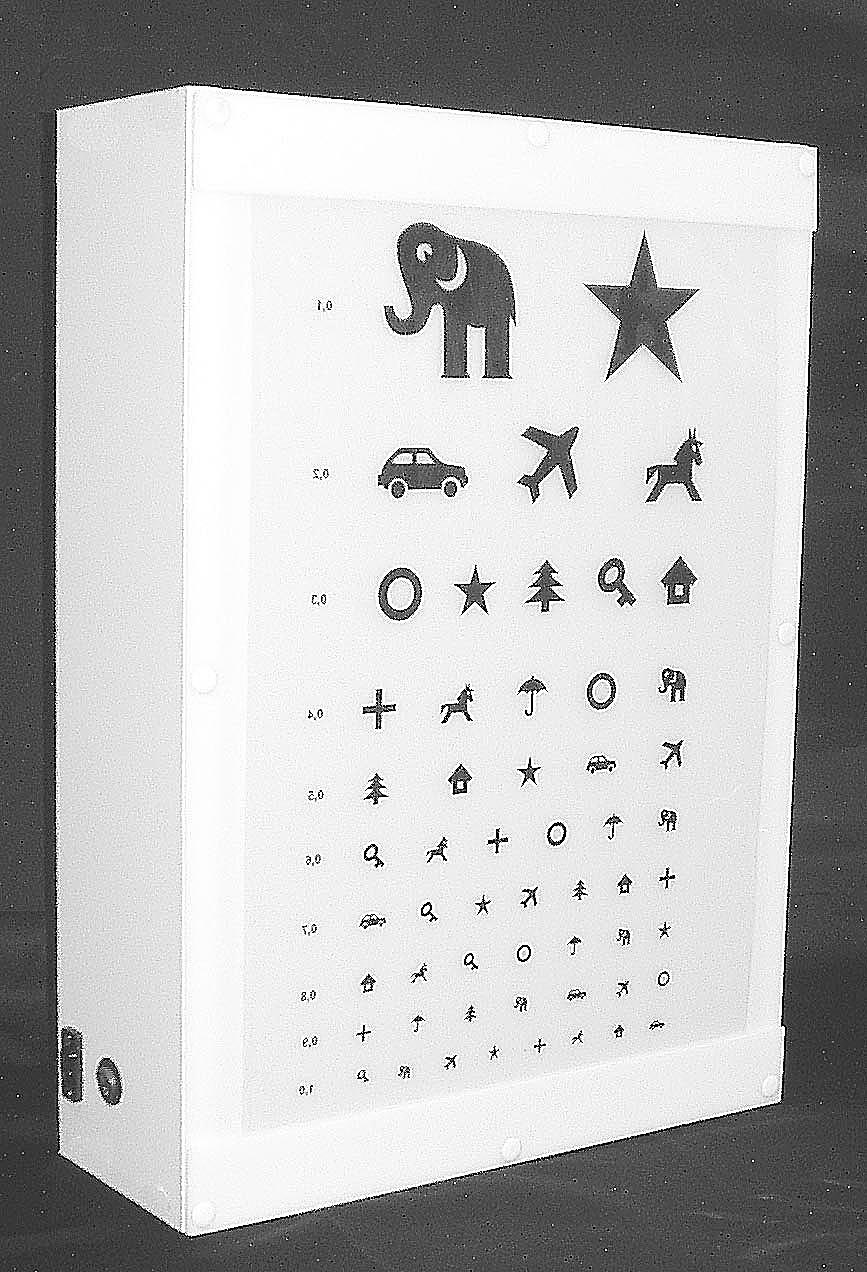 	Осветитель таблиц для исследования остроты зрения ОТИЗ-40-01
 предназначен для равномерного освещения таблиц с тестовыми знаками при подборе средств коррекции зрения в офтальмологических отделениях клиник и больниц, в офтальмологических кабинетах поликлиник, в пунктах подбора очков при магазинах-салонах «Оптика» при подборе очков оптометристами, при массовых обследованиях и профосмотрах.	ОТИЗ-40-01 (исп.1) рекомендован Министерством Здравоохранения РФ к применению в медицинской практике  и имеет декларацию о соответствии и регистрационное удостоверение.ТЕХНИЧЕСКИЕ ХАРАКТЕРИСТИКИОбщая потребляемая мощность энергосберегающих ламп, установленных в осветителе должна быть не более 32Вт. НЕ ДОПУСКАЕТСЯ ИСПОЛЬЗОВАНИЕ ЛАМП НАКАЛИВАНИЯ ВМЕСТО ЭНЕРГОСБЕРЕГАЮЩИХ ЛАМП.Освещенность в центре поверхности для крепления таблиц должна быть не менее 700лк. Неравномерность освещенности в пределах тестового знака не должна быть заметна.Осветитель работает от электрической сети переменного тока частотой 50Гц с номинальным напряжением 220В, При снижении напряжения на 20% лампы могут не зажигаться.Габаритные размеры корпуса осветителя не более:- в транспортном положении	400х140х560мм;- в рабочем положении		340х127х495мм.Масса не более 4,2кг.Электробезопасность осветителя выполнена по классу защиты I, тип В с защитным заземлением ГОСТ 30324.0-95 «Изделия медицинские электрические. Общие требования безопасности».Климатическое исполнение осветителя УХЛ4.2 по ГОСТ15150-69. Оптимальная температура эксплуатации люминесцентных ламп от +18ºС до +25ºС, при температуре ниже +5ºС лампы могут не зажигаться.КОМПЛЕКТНОСТЬОсветитель таблиц (корпус металл), заслонка, указка		            по1шт;таблицы для исследования остроты зрения вдаль (пластик) *)             1компл; **таблицы для исследования остроты зрения (пластик) *)                        1 шт.; **набор крепежных изделий					                        1компл;паспорт							                        1экз.*) Входят в комплект поставки, при наличии заявки потребителя.** состав комплекта таблиц может уточняться при заказе.